от 12.03.2020 № 165В связи с произошедшими кадровыми изменениями в ГБУЗ НО «Починковской ЦРБ», с переименованием МКОУ «Починковской школы-интернат», а так же в целях приведения в соответствии с законодательством Российской Федерации:1. Внести в постановление администрации Починковского муниципального района от 26.10.2016 №1006 «Об утверждении порядка работы и состава территориальной психолого-медико-педагогической комиссии Починковского муниципального района» изменения:1.1. Приложение 1 «Состав территориальной психолого-медико-педагогической комиссии Починковского муниципального района» с изменениями от 16.01.2019 изложить в новой редакции.2. Управляющему делами администрации Починковского муниципального района (Белову А.А.) обеспечить размещение настоящего постановления на сайте администрации Починковского муниципального района.3. Контроль за исполнением настоящего постановления возложить на заместителя главы администрации района Судаева А.В.Главаадминистрации района	М.В.ЛаринПРИЛОЖЕНИЕк постановлению администрацииПочинковского муниципального районаот 12.03.2020 № 165Составтерриториальной психолого-медико-педагогической комиссии Починковского муниципального района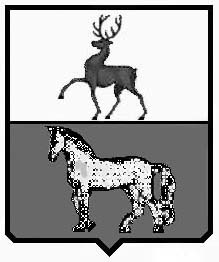 АДМИНИСТРАЦИЯ ПОЧИНКОВСКОГО МУНИЦИПАЛЬНОГО РАЙОНАНИЖЕГОРОДСКОЙ ОБЛАСТИПОСТАНОВЛЕНИЕО внесении изменений в постановление администрации Починковского муниципального района от 26.10.2016 №1006 «Об утверждении порядка работы и состава территориальной психолого-медико-педагогической комиссии Починковского муниципального района» в редакции от 16.01.2019Руководитель территориальной психолого-медико-педагогической комиссии Починковского муниципального района (далее- ТПМПК)Лопина Дарья Викторовна, ведущий специалист управления образования администрации Починковского муниципального районаЗаместитель руководителя ТПМПКДенисова Татьяна Александровна, ведущий специалист управления образования администрации Починковского муниципального районаСекретарь ТПМПККоткова Ирина Павловна, методист РИДКЧлены территориальной психолого-медико-педагогической комиссии Починковского муниципального районаЧлены территориальной психолого-медико-педагогической комиссии Починковского муниципального районаУчитель-логопедПолшкова Ольга Васильевна, учитель-логопед МКДОУ Починковский детский сад №8 (по согласованию)Педагог-психологАдмиралова Светлана Владимировна, педагог-психолог МБОУ Починковской СШ (по согласованию)Учитель-дефектологЧекушина Надежда Борисовна, олигофренопедагог, учитель-логопед ГКОУ «Починковская школа-интернат» (по согласованию)Учитель-логопедМатюшина Галина Николаевна, учитель-логопед ГКОУ «Починковская школа-интернат» (по согласованию)Учитель начальных классовКонончук Ольга Александровна, учитель начальных классов ГКОУ «Починковская школа-интернат» (по согласованию)Социальный педагогПетрунина Татьяна Борисовна, социальный педагог ГКОУ «Починковская школа-интернат» (по согласованию)Психиатр (по согласованию)Симанкина Татьяна Ивановна, врач-психиатр ГБУЗ НО «Починковская ЦРБ»Невролог (по согласованию)Шептунов Олег Эдуардович, врач-невролог ГБУЗ НО «Починковская ЦРБ»Педиатр (по согласованию)Чивкунова Людмила Дмитриевна, врач-педиатр участковый ГБУЗ НО «Починковская ЦРБ»Офтальмолог (по согласованию)Добряева Ирина Петровна, врач-офтальмолог ГБУЗ НО «Починковская ЦРБ»Отоларинголог (по согласованию)Молоткова Ольга Николаевна, врач-оториноларинголог ГБУЗ НО «Починковская ЦРБ»Хирург (по согласованию)Янюшина Марина Ивановна, врач-хирург ГБУЗ НО «Починковская ЦРБ»Ортопед (по согласованию)Новиков Александр Александрович, врач-ортопед ГБУЗ НО «Починковская ЦРБ»